The Umrer Academy of Arts & Sciences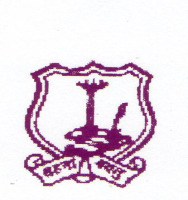 MAHILA KALA MAHAVIDYALAYA, UMRED-------------------------------------------------------------------Academic Calendar for College       Session 2021-2022Admission College reopens after summer vacation    – 16/6/2021 Admission Arts                                                        - 17/6/2021 Last date of admission                           - 20/09/2021 as per University Rules Teaching commence from                           - 2/8/2020 Introductory meet of students                      - Third week of August Staff Meeting - 1 st Day of the Session                                                                   - Last Day of the Session                                                                       - 2 nd Day of the second Session                                                                       - Last Day of the second Session 2) National Days –                                 Independence Day                                - Republic Day                               - Maharashtra Day 3) Day Observed           International Yoga Day                                    - 21/06/2021           Teachers Day                                                   - 5/9/2021           National Sports Day                                        - 29/08/2021           D. Laxminarayan Day                                     - 30/09/2021          NSS Foundation Day                                      - 24/09/2021          Tree Plantation                                                - 17/7/2021          Swachchata Abhiyan                                       - 14/8/2021       Vachan Prerana Day                                    - 02/10/2021       Gandhi & Lal Bahadur Shastri Jayanti         - 02/10/2021       Constitutional Day                                     - 26/11/2021       Dr. Ambedkar Mahaparinirvan Day            - 06/12/2021       Savitribai Fulye Jayanti                              - 03/01/2022       Yuva Day                                                   - 12/01/2022      Voters Day                                                 - 25/01/2022      Marathi bhasha day                                     - 27/02/2022      International Women’s Day                        - 08/03/2022      MahaTma Fulye Jayanti                              - 11/04/2022      Dr. B. R. Ambedkar Jayanti                        - 14/04/2022 4) College Annual Day                               - First week April 5) Guest Lecture - Last Week of February 6) NSS Special Camp - March second week 7) College Unit Test                              First Session - 20 to 25 September 2021                               Second Unit Test - 20 to 25 October 2021                               Second Session - 7 to 13 March 2022                               Second Unit Test - 15 to 21 April 2022 8) Examination –                                      1 st semester 01/12/2021                                     2 nd semester 09/05/2022 SPECIAL INSTRUCTTONS :- 1) All efforts should be made to achieve more than 180 teaching days in Annual pattern and 90 days in Semester pattern.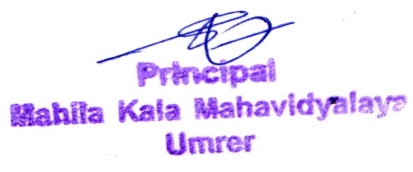 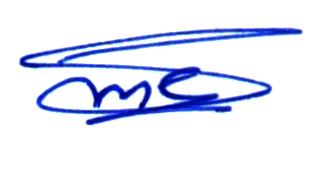 IQAC Coordinator                                                                         PrincipalMahila Kala Mahavidyalaya, Umred   